Набрать в поисковике портал «Работа в России», выбрать строку «Работодатель»,                                нажать на раздел «Сбор сведений..»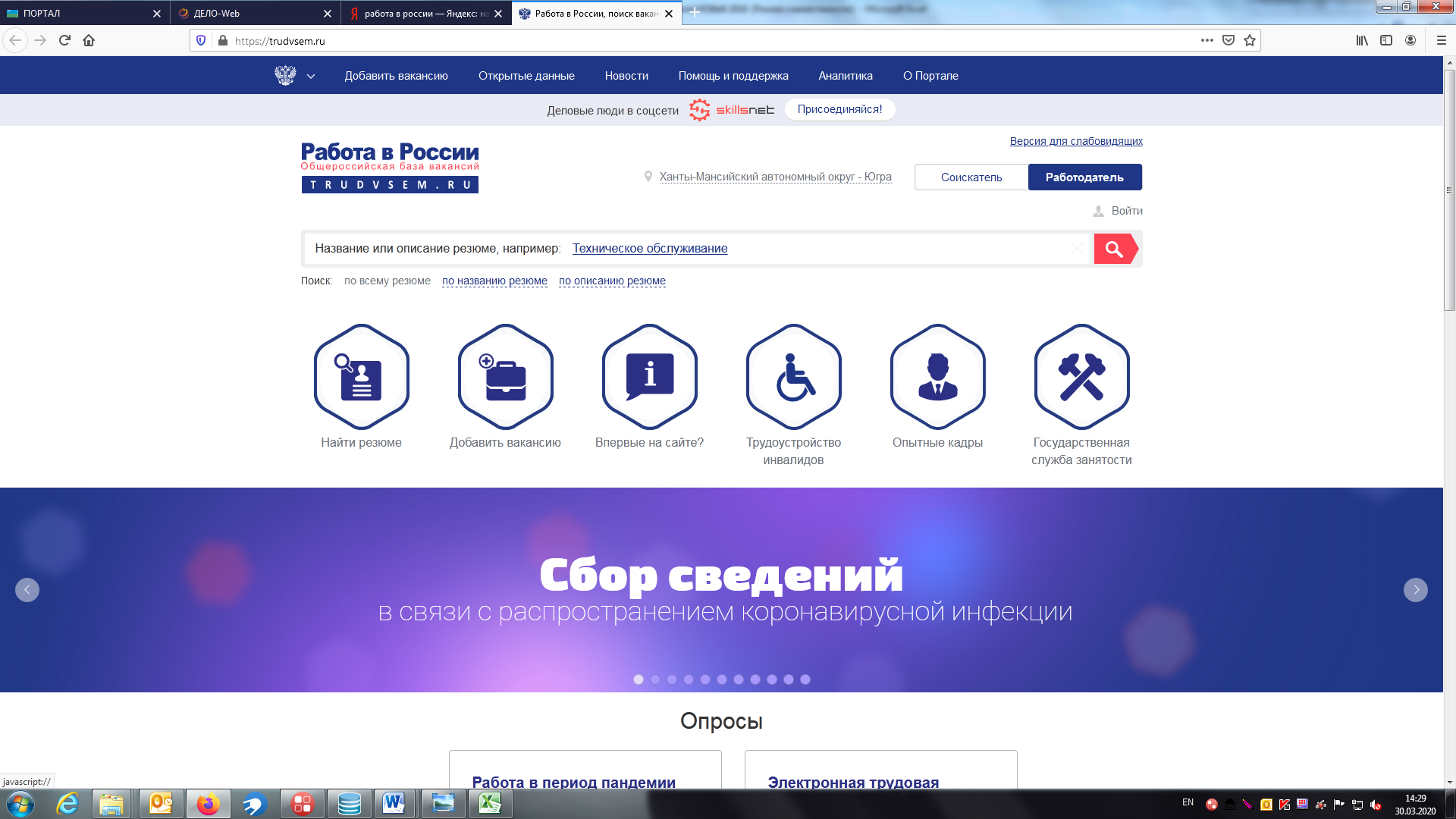 Зарегистрироваться и войти в портал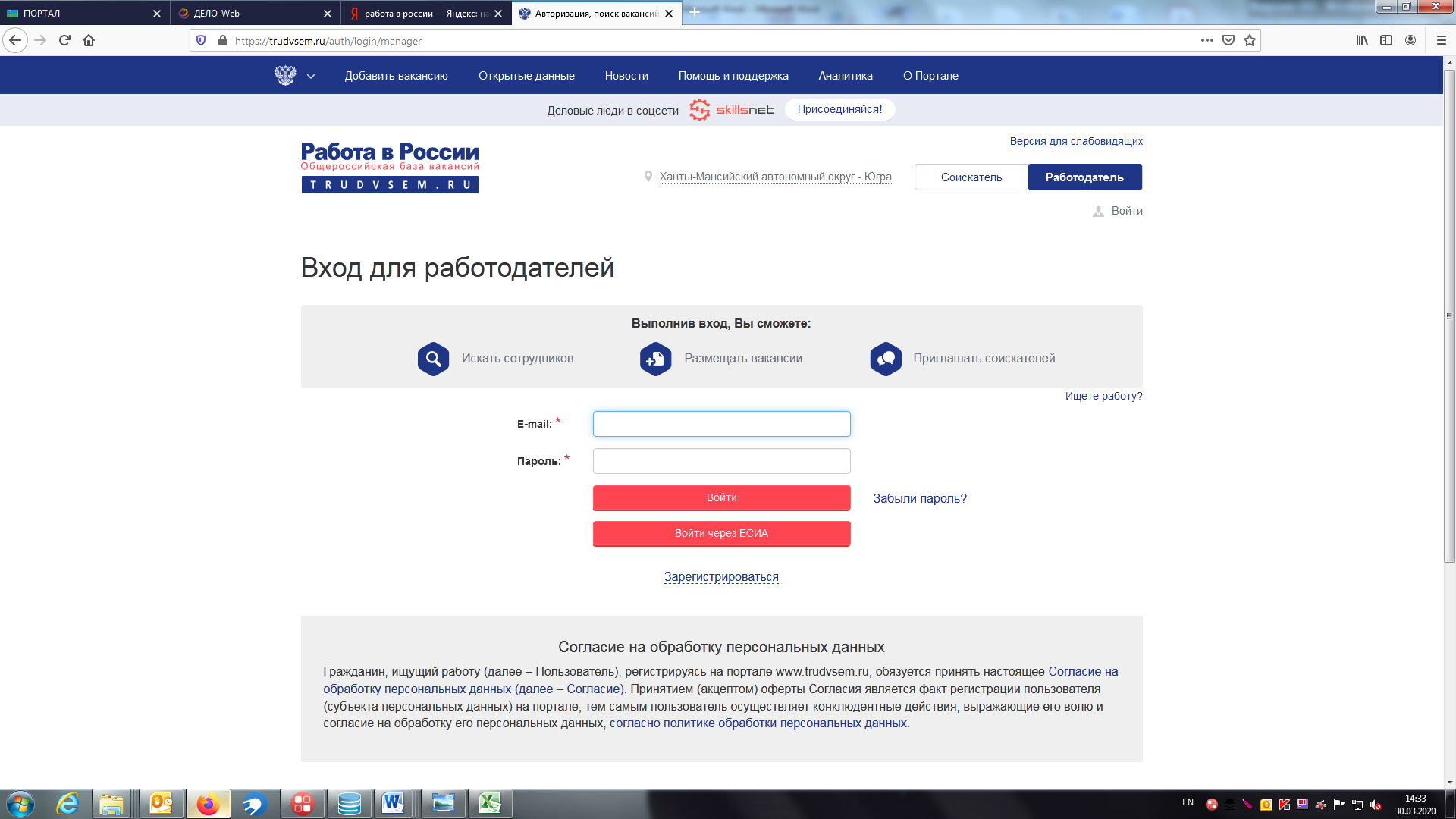 Нажать на строку: «Сведения об изменении численности, а также неполной занятости работников в связи с распространением коронавирусной инфекции»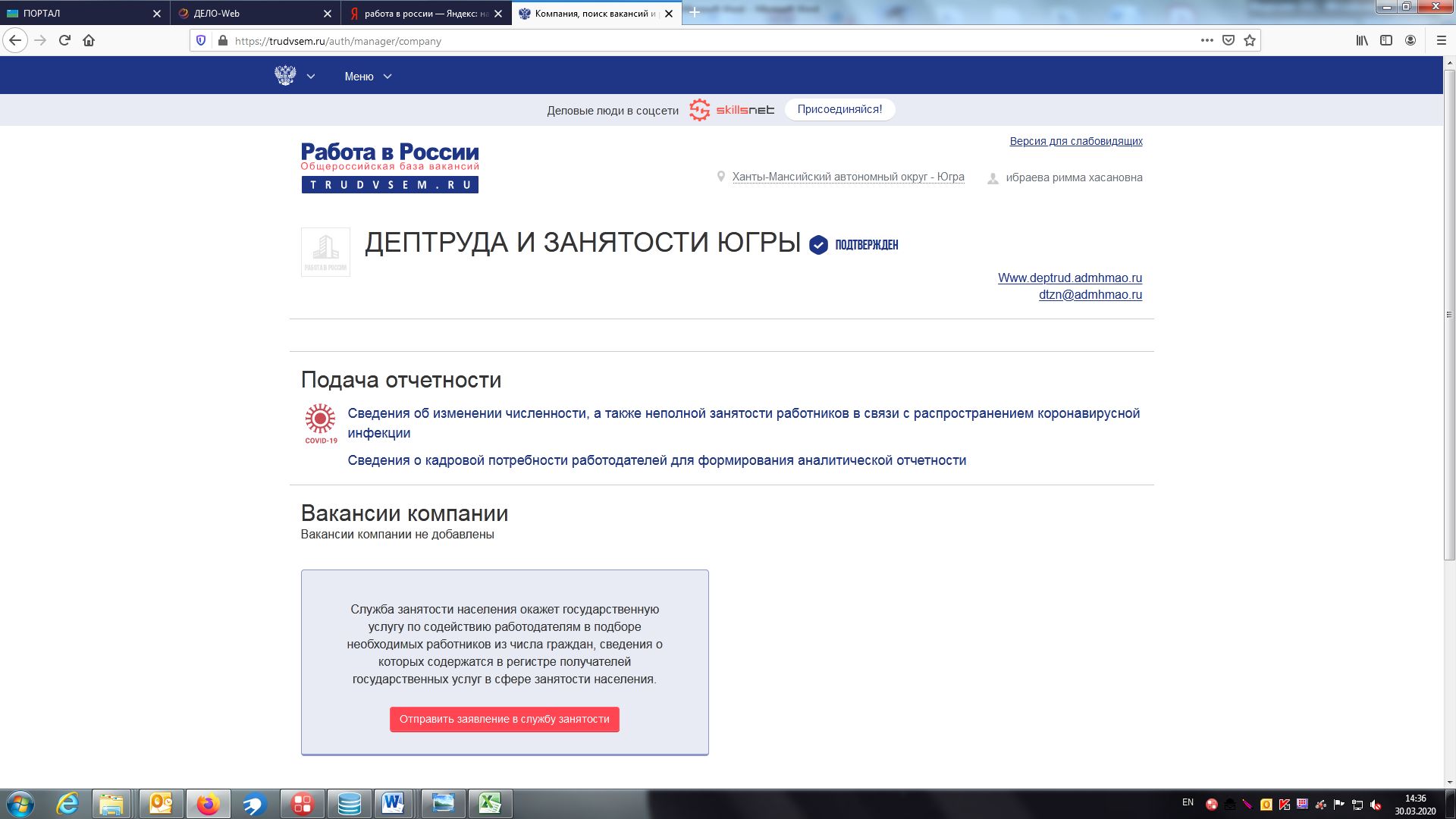 Заполнить сведения (обязательно все строки!!!)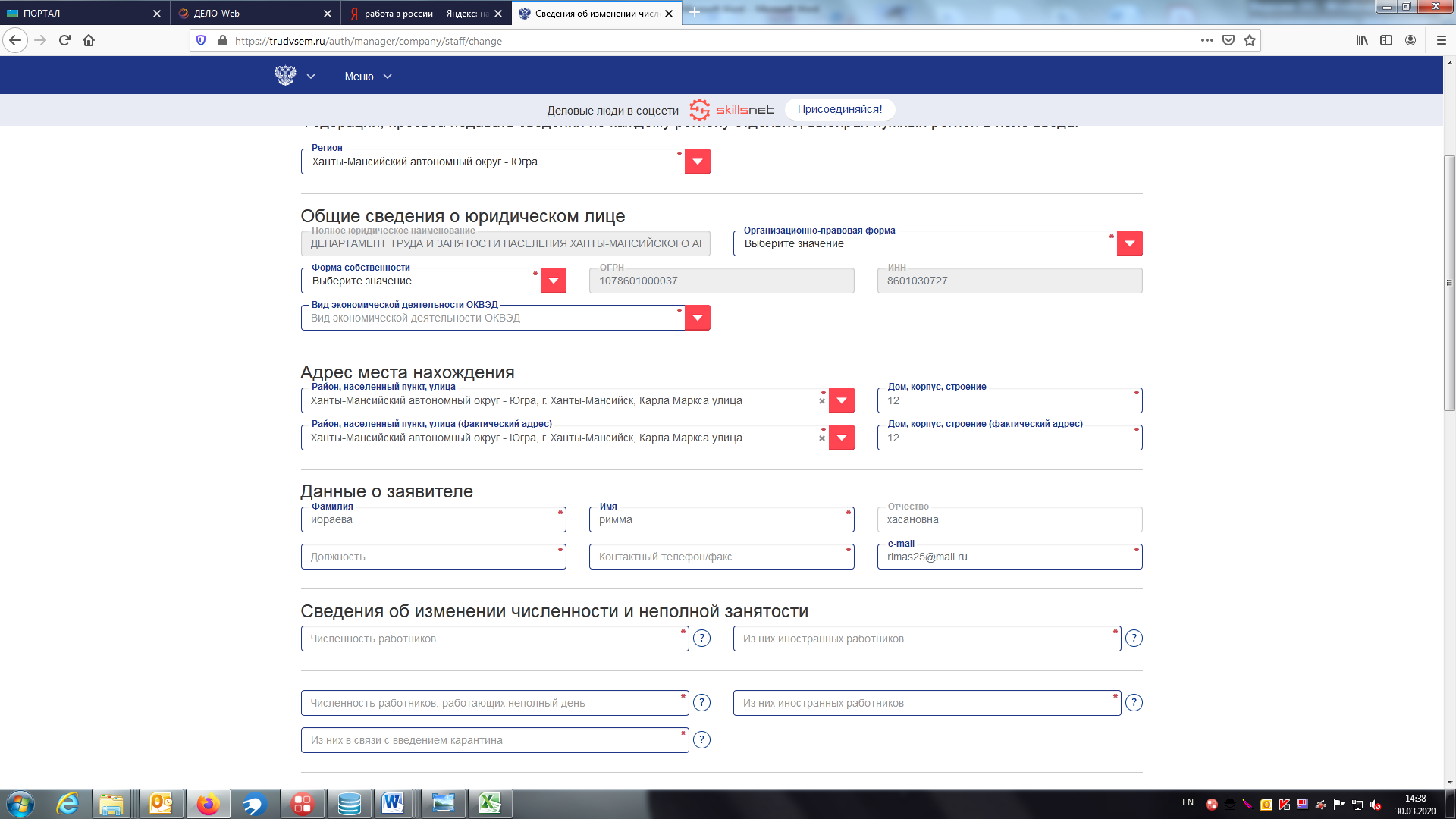 Нажать кнопку «Подать сведения»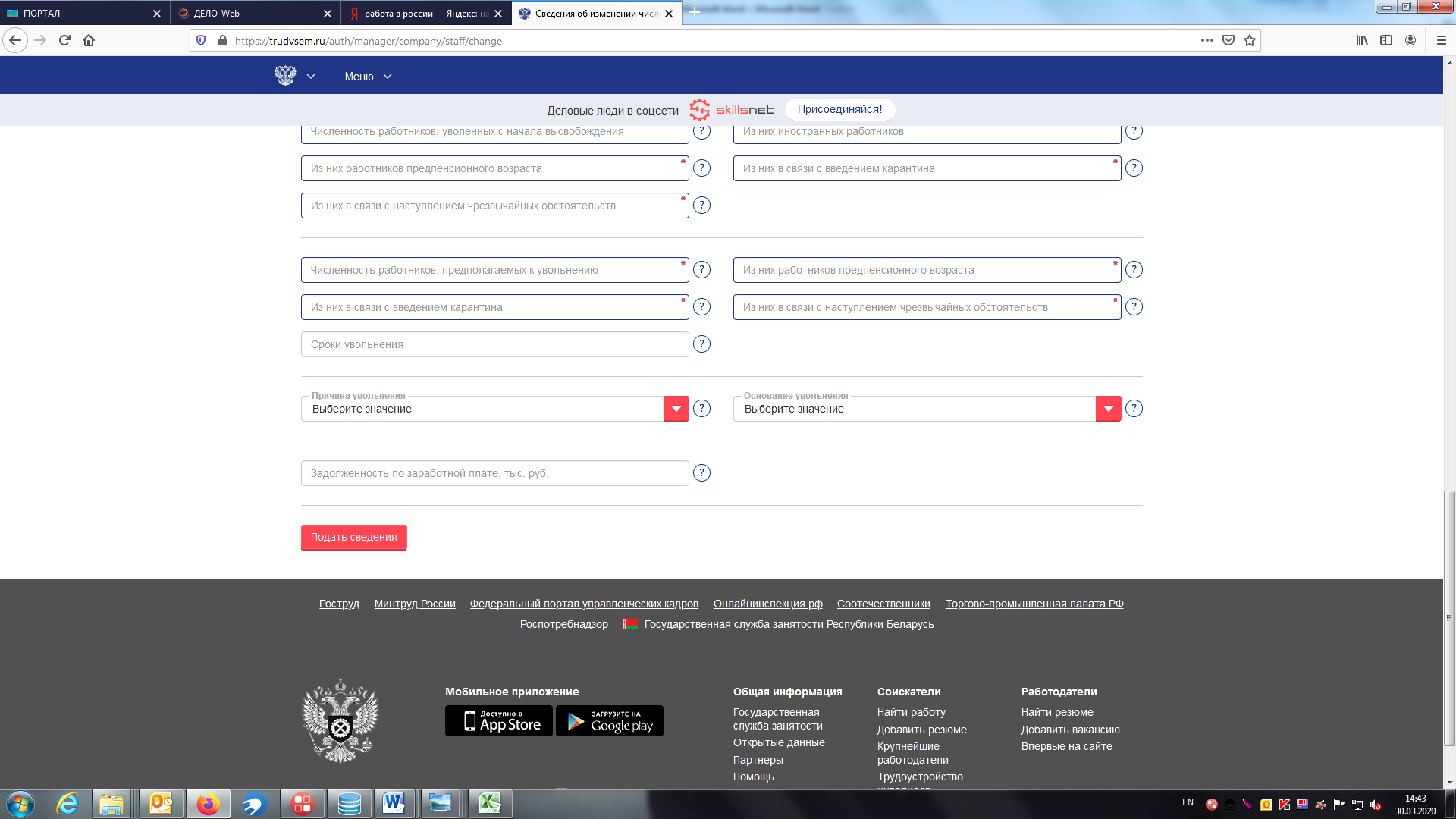 